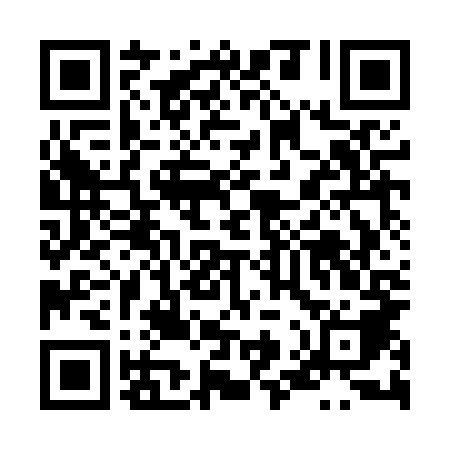 Ramadan times for Podszumin, PolandMon 11 Mar 2024 - Wed 10 Apr 2024High Latitude Method: Angle Based RulePrayer Calculation Method: Muslim World LeagueAsar Calculation Method: HanafiPrayer times provided by https://www.salahtimes.comDateDayFajrSuhurSunriseDhuhrAsrIftarMaghribIsha11Mon4:114:115:5911:473:435:365:367:1812Tue4:094:095:5711:473:445:385:387:2013Wed4:064:065:5511:473:455:405:407:2214Thu4:044:045:5311:463:475:415:417:2315Fri4:024:025:5011:463:485:435:437:2516Sat3:593:595:4811:463:495:455:457:2717Sun3:573:575:4611:463:505:465:467:2918Mon3:553:555:4411:453:525:485:487:3119Tue3:523:525:4211:453:535:495:497:3220Wed3:503:505:3911:453:545:515:517:3421Thu3:473:475:3711:443:565:525:527:3622Fri3:453:455:3511:443:575:545:547:3823Sat3:423:425:3311:443:585:565:567:4024Sun3:403:405:3111:443:595:575:577:4225Mon3:373:375:2911:434:005:595:597:4426Tue3:353:355:2611:434:026:006:007:4527Wed3:323:325:2411:434:036:026:027:4728Thu3:293:295:2211:424:046:046:047:4929Fri3:273:275:2011:424:056:056:057:5130Sat3:243:245:1811:424:066:076:077:5331Sun4:224:226:1512:415:087:087:088:551Mon4:194:196:1312:415:097:107:108:572Tue4:164:166:1112:415:107:117:118:593Wed4:144:146:0912:415:117:137:139:014Thu4:114:116:0712:405:127:157:159:035Fri4:084:086:0512:405:137:167:169:056Sat4:064:066:0312:405:147:187:189:087Sun4:034:036:0012:395:167:197:199:108Mon4:004:005:5812:395:177:217:219:129Tue3:573:575:5612:395:187:227:229:1410Wed3:553:555:5412:395:197:247:249:16